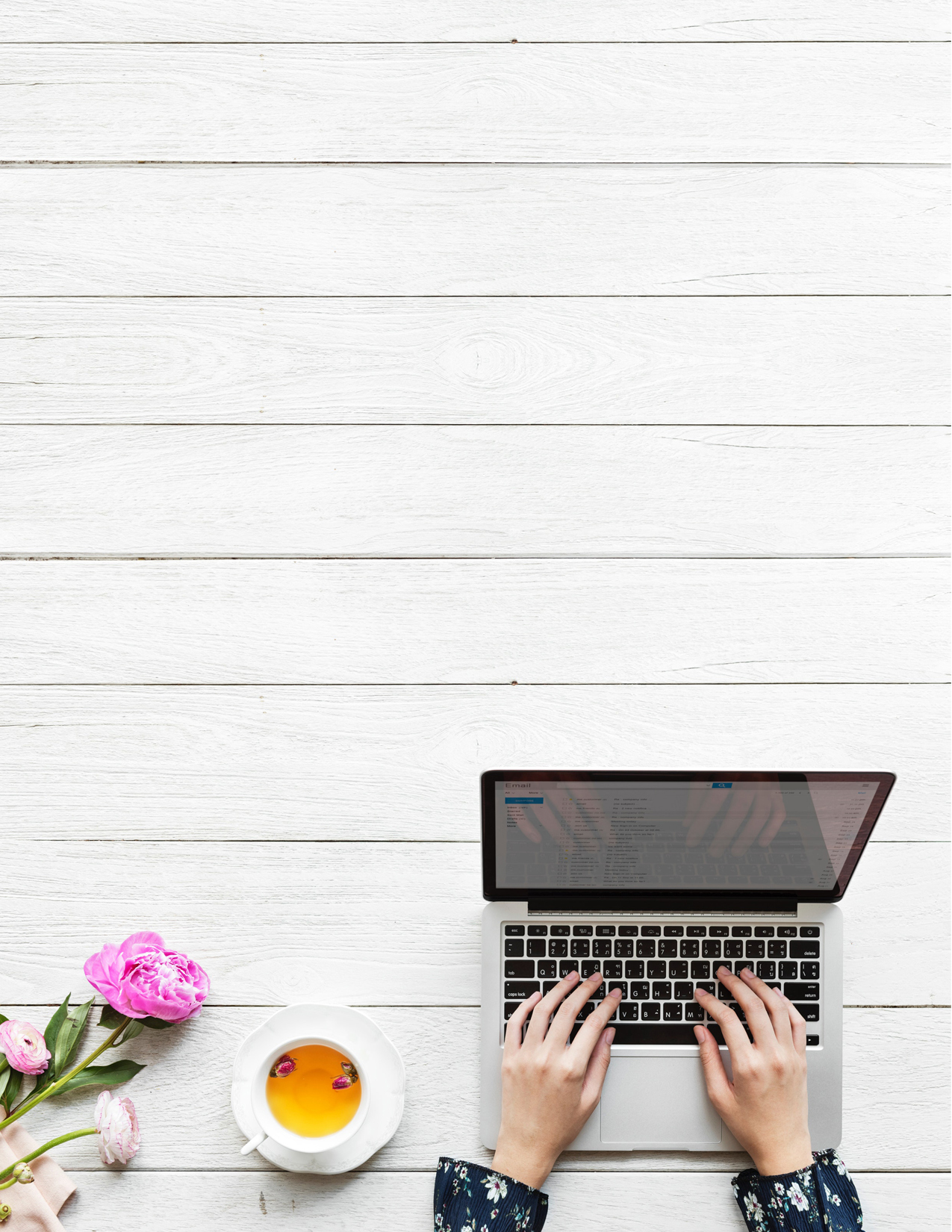 Kako pobijediti strah i anksioznost?
Lara Buljan Gudelj, mag. psych.Udruga Rast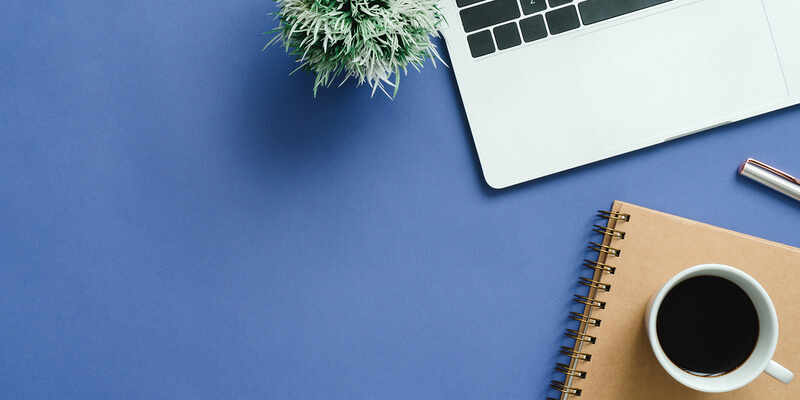 Strah ili anksioznost?Strah je osnovna ljudska emocija. Iako nam je neugodna, postoji s razlogom, evolucijski je uvjetovana i njena funkcija je potaknuti nas da se zaštitimo. Pitate se kako?Zamislite sljedeću situaciju: Čovjek se nalazi u šumi, šeće planinskim putem i u daljini ugleda velikog medvjeda. U njemu se javlja strah koji automatski aktivira evolucijski mehanizam bori se ili bježi (eng. fight or flight). Vrlo brzo zaključi da ne bi bilo dobro upuštati se u borbu s medvjedom pa odluči pobjeći iz situacije skrećući na drugi put. Da se nije prepao, neoprezno bi se približio medvjedu i doveo se u neposrednu opasnost. Dakle, strah je u određenoj mjeri dobar. Slično je i sa situacijom oko korona virusa u kojoj se trenutno nalazimo. Osjećaj straha motivira nas pridržavati se propisanih mjera kako bismo se zaštitili. Također, izvanredne situacije u ljudima bude raznovrsne emocije i zapravo ništa što trenutno osjećamo nije neprimjereno ili neobično.Problem se javlja kada intenzitet straha prelazi mjeru, koči nas i onemogućava u svakodnevnom funkcioniranju. Po istom principu djeluje i anksioznost koja se u nečemu ipak razlikuje od straha.Strah se odnosi na trenutnu situaciju u kojoj se nalazimo i relativno kratko traje (strah od zmije) dok anksioznost može trajati dugo i odnosi se na iščekivanje nekog budućeg događaja (usmeno ispitivanje u školi).Čega se sve ti bojiš? Zaokruži svoje odgovore.Kad su ljudi tjeskobni ili prestrašeni, često zapaze brojne promjene u svome tijelu.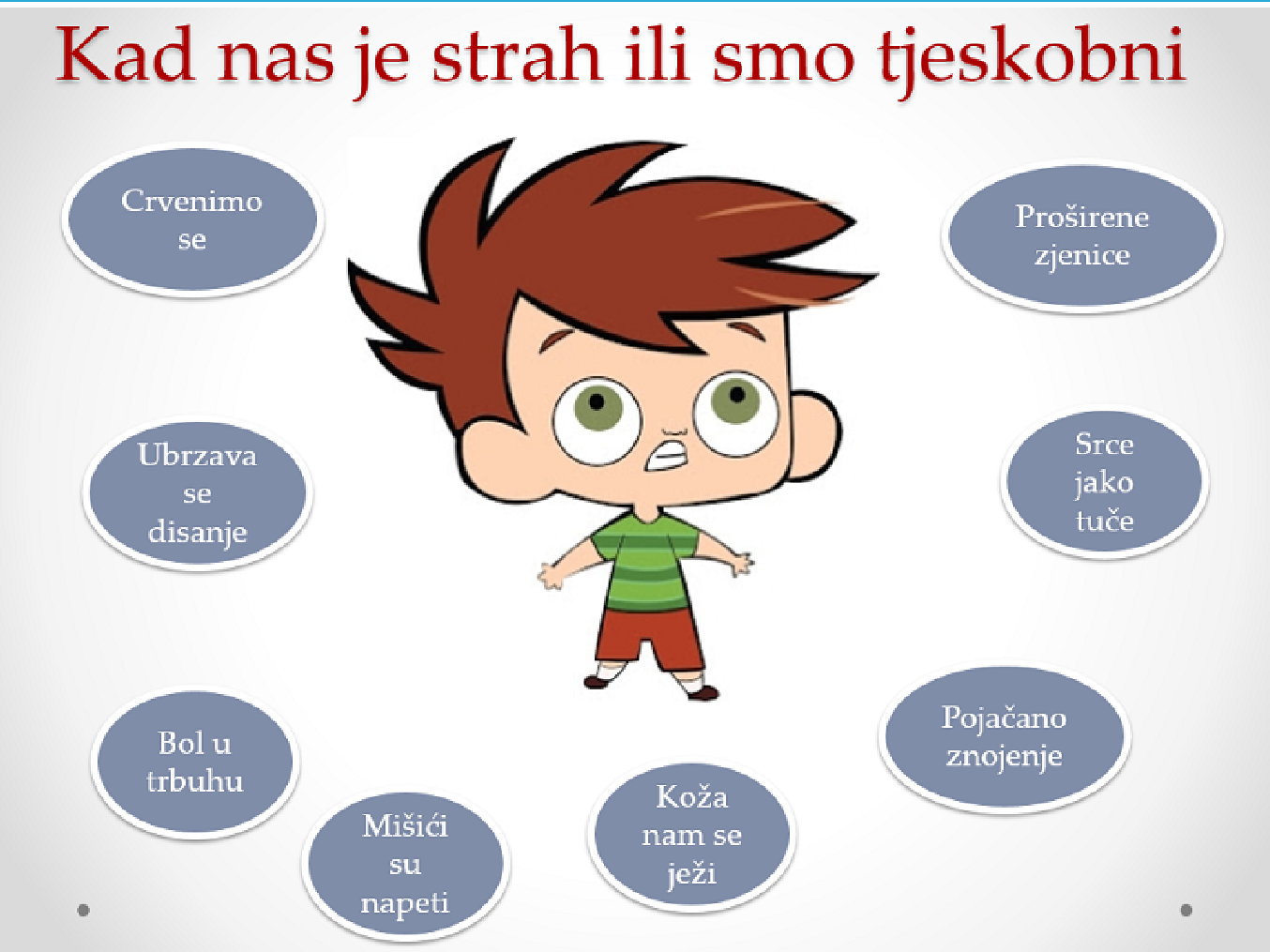 Zamisli svoj najveći strah ili situaciju koja ti izaziva tjeskobu pa na crtežu obojaj dijelove tijela u kojima osjećaš nelagodu. Razumijevanje tih znakova i razlikovanje njihove jačine pomoći će ti prepoznati da postaješ uznemiren.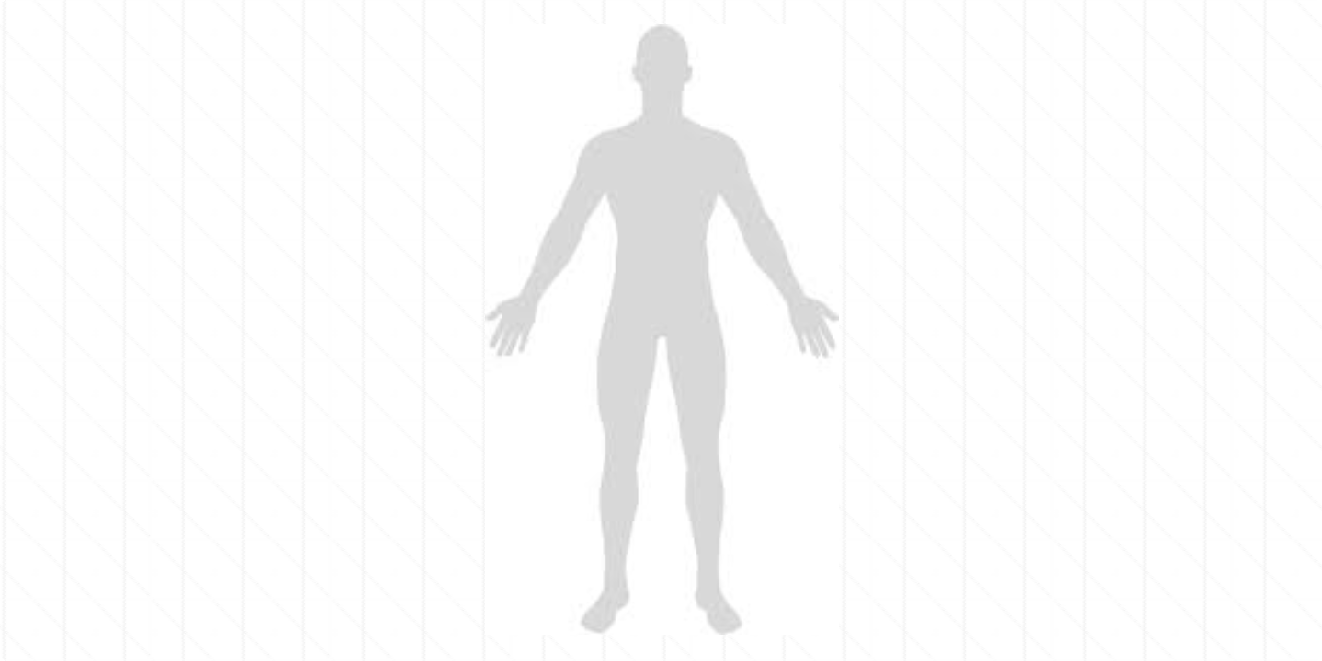 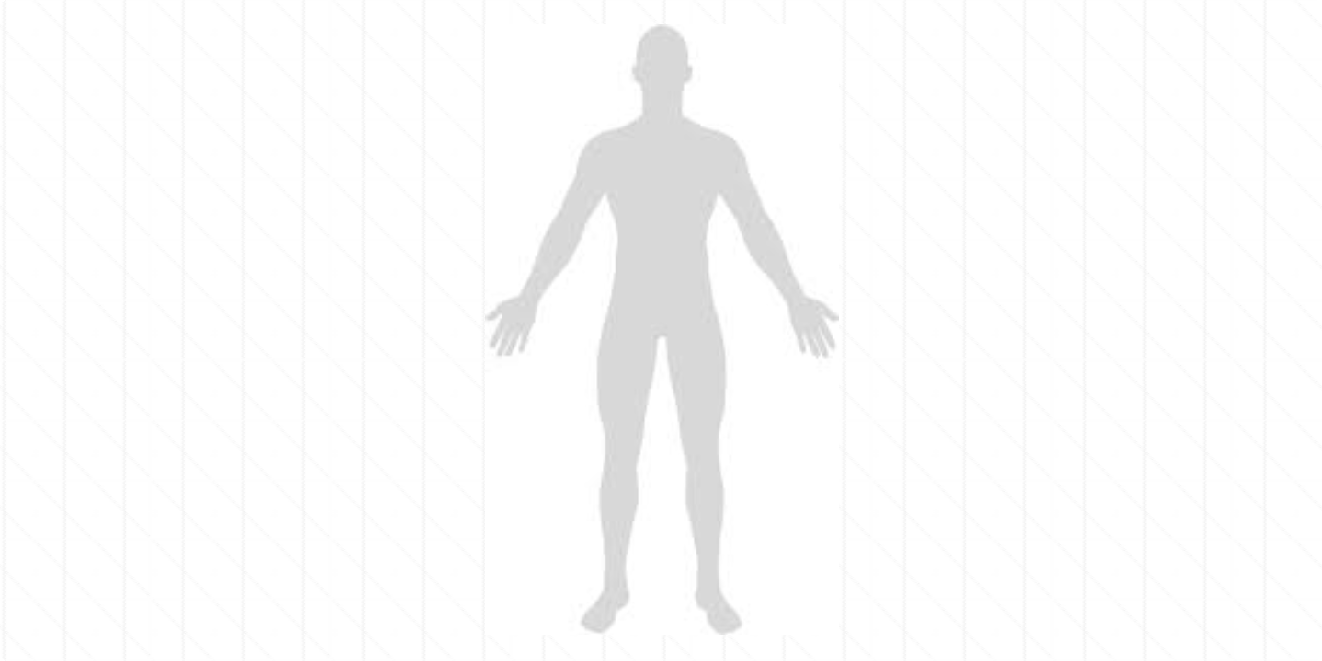 Sve što doživljamo izaziva određene misli, osjećaje i ponašanje.  Naši osjećaji uvijek su u međuodnosu s našim mislima i ponašanjem.Npr. ako na ulici sretnemo psa i pomislimo: "Kako sladak pas!" i naši osjećaji bit će ugodni (sreća, zadovoljstvo) pa ćemo se i ponašati u skladu s tim (pomaziti psa ili se igrati s njim). S druge strane, ako pomislimo: "Sigurno će me ugristi!", naši osjećaji će biti neugodni (strah, tuga) pa ćemo se i ponašati u skladu s tim (pobjeći, početi plakati, tražiti pomoć).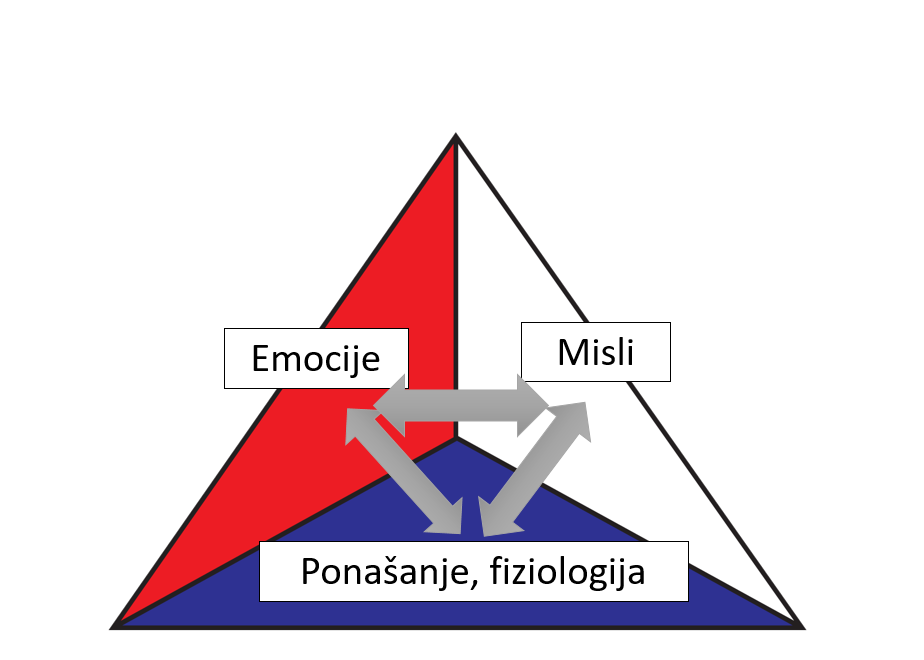 Na što možemo najlakše djelovati? Obično djeca i odrasli odgovore- misli, međutim, ponekad je jako teško prestati na nešto misliti. Sjetimo se samo reklame koja nam govori- Nemoj misliti na torticu. Ipak je najlakše od svega promijeniti naše ponašanje.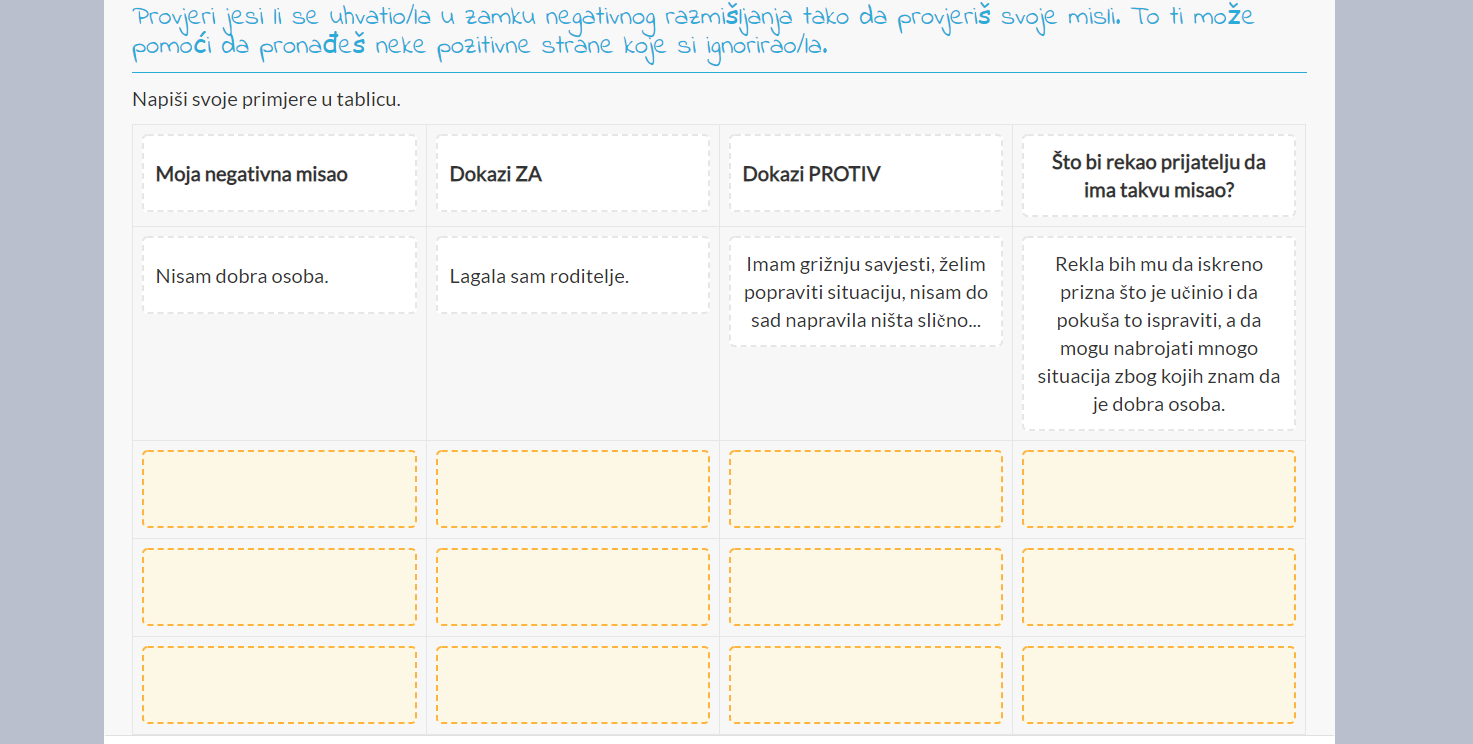 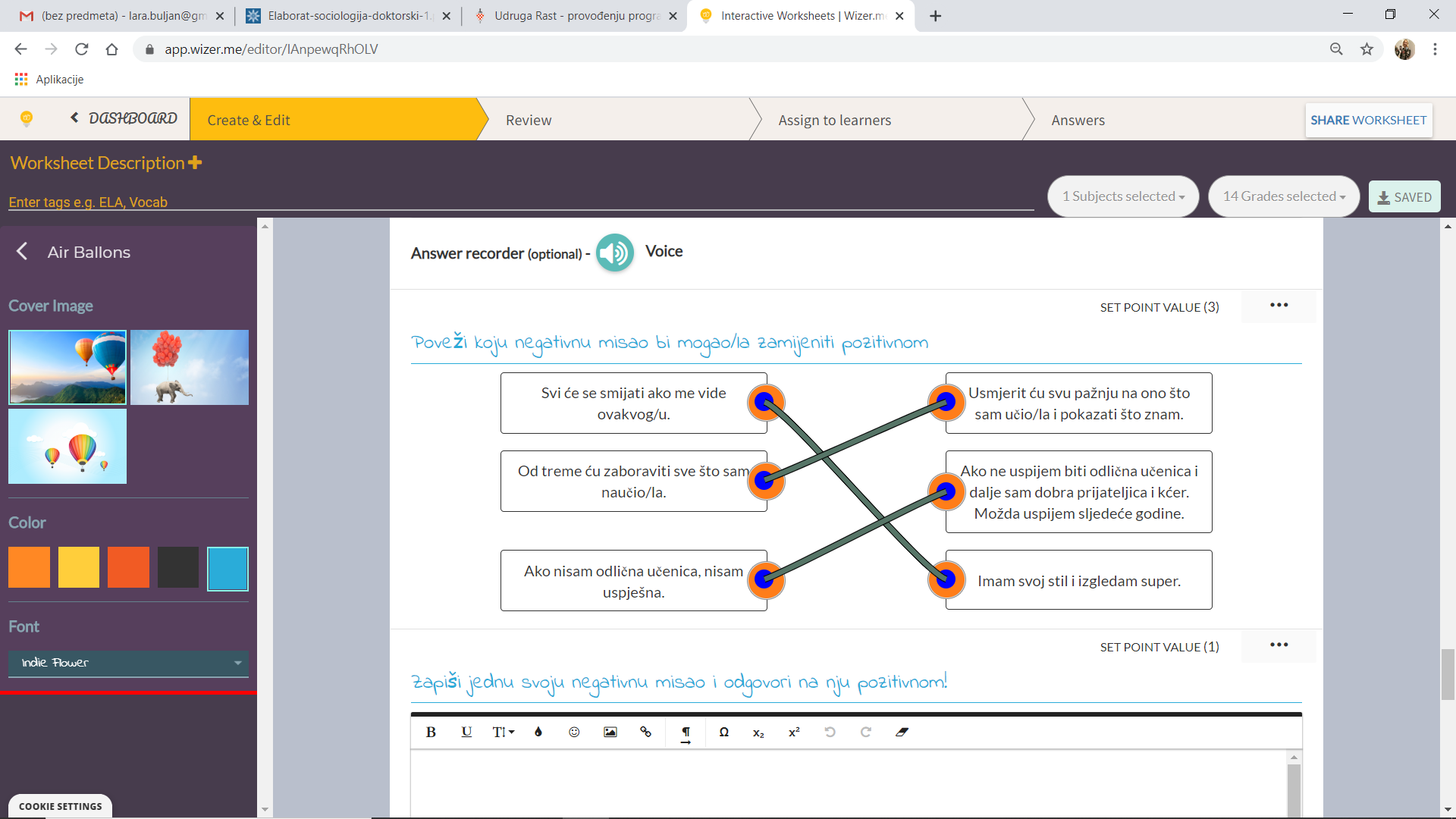 Zapiši jednu svoju negativnu misao i odgovori na nju pozitivnom!Suoči se sa svojim strahovima!Ponekad je lakše reći nego učiniti... 
Prvi korak u rješavanju problema je biti hrabar potražiti pomoć. Pokušaj čitanjem preporučene literature ili se obrati nama ispunjavajući ovu brošuru u interaktivnom obliku na sljedećoj poveznici https://app.wizer.me/learn/QKWOFPLiteratura:Stallard, P. (2010). Misli dobro, osjećaj se dobro: kognitivno-bihevioralna terapija u radu s djecom i mladim ljudima. Jastrebarsko: Naklada Slap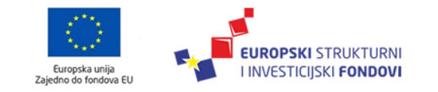 Sadržaj publikacije/emitiranog materijala isključiva je odgovornost Udruga Rast.a c estrah od životinje (zmija, pas, pauk) strah od visinepotresa, munja ili grmljavineb d fstrah od mrakastrah od javnog izlaganjaostati sam kod kuće/ odvojiti se od roditeljagmedicinskih postupakahismijavanjaimalih ili zatvorenih prostorajismijavanjakupoznavanja novih ljudilškolskog ispitivanja